Rekreačné stredisko Púšť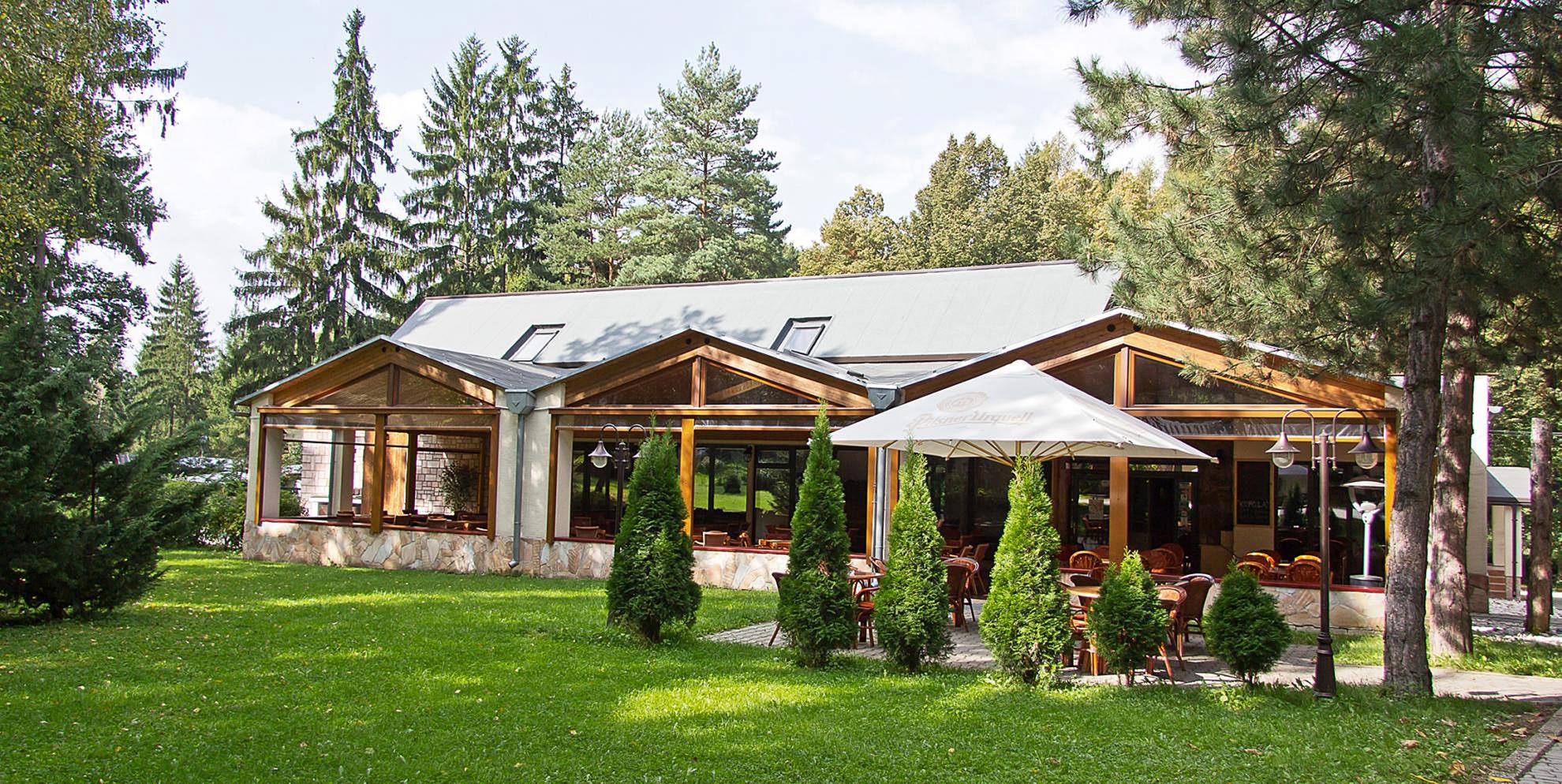  Chatová oblasť 704/13, Prievidzawww.pust.skMiesto konania seminára:Cena za ubytovanie: osoba / 1noc   6 EurPlná penzia na deň 15 Eur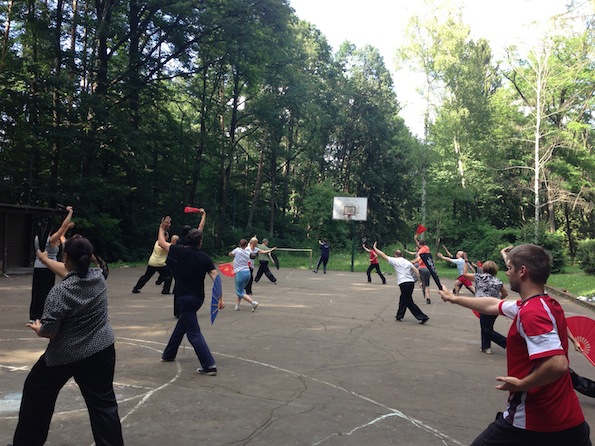 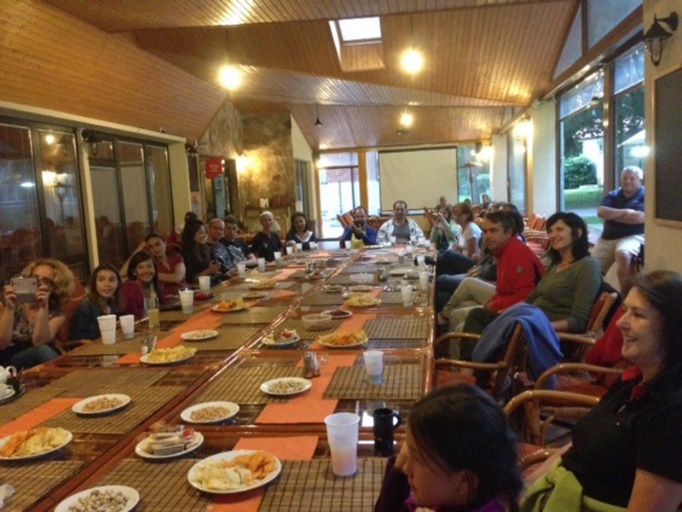 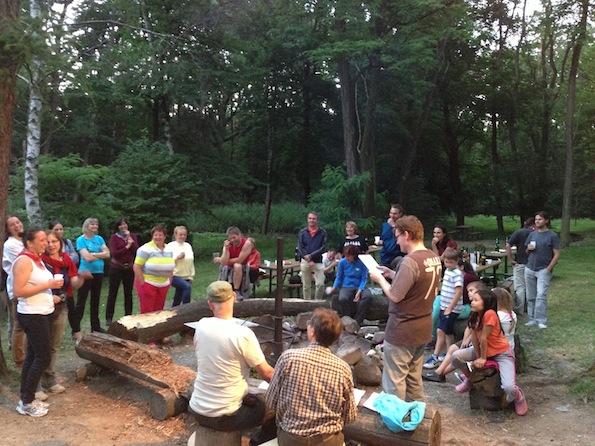 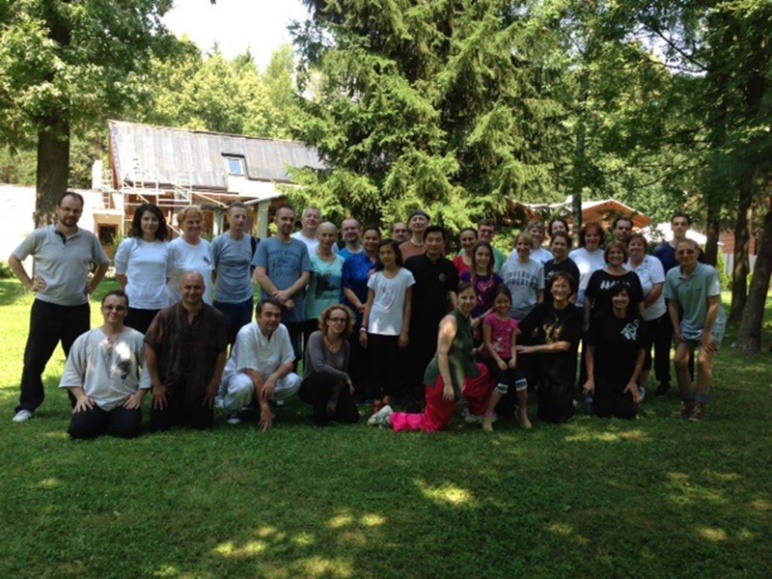 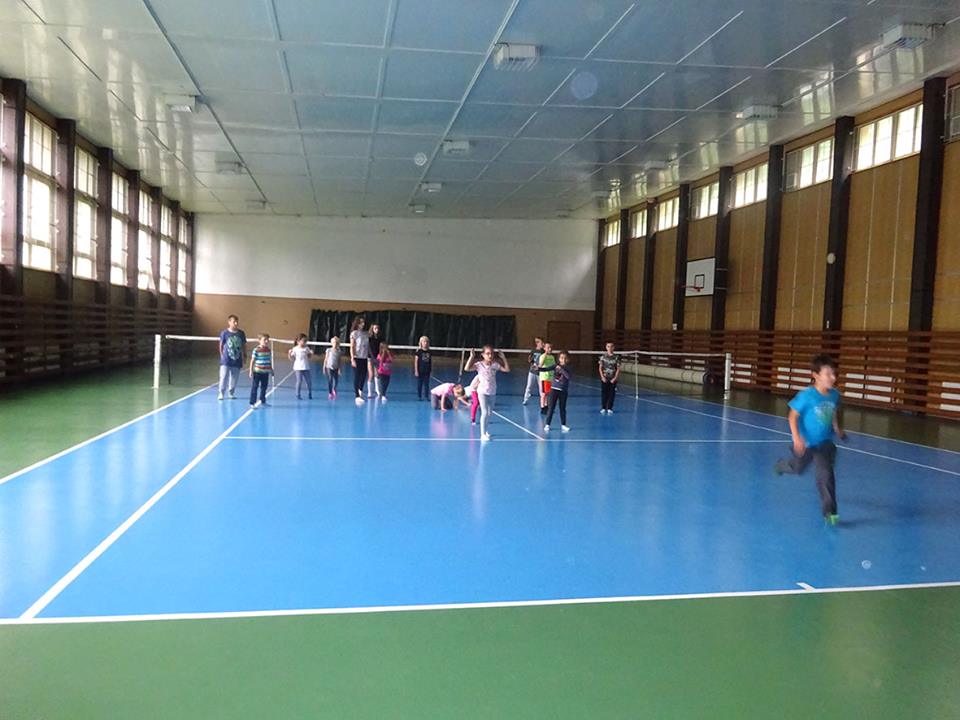 